АВТОНОМНАЯ НЕКОММЕРЧЕСКАЯ ОРГАНИЗАЦИЯДОПОЛНИТЕЛЬНОГО ПРОФЕССИОНАЛЬНОГО ОБРАЗОВАНИЯ«ЦЕНТРАЛЬНЫЙ МНОГОПРОФИЛЬНЫЙ ИНСТИТУТ»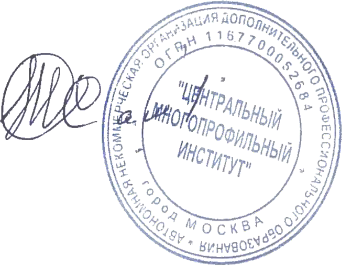 «УТВЕРЖДАЮ»Ректор А.Х.Тамбиев«02» октября 2020 г.Программа повышения квалификации по специальности:«Психиатрия»«Лечение психических заболеваний и поведенческих расстройств»наименование программыМосква, 2020 г.Цель реализации программыЦель дополнительной профессиональной программы повышения квалификации врачей по специальности «Психиатрия»   на  тему «Лечение психических заболеваний и поведенческих расстройств» заключается в совершенствовании и повышении профессионального уровня в рамках имеющейся квалификации, получение систематизированных теоретических знаний, умений, необходимых в профессиональной деятельности.Планируемые результатыобученияВ результате освоения программы слушатель должен приобрести следующие знания и умения, необходимые для качественного выполнения видов профессиональной деятельности.Слушатель должен знать:- Конституцию Российской Федерации; законы и иные нормативные правовые акты Российской Федерации в сфере здравоохранения;- порядок оказания психиатрической помощи;- общие вопросы организации психиатрической помощи (в т.ч. скорой психиатрической помощи), вопросы обеспечения и управления качеством оказания психиатрической помощи, принципы полипрофессионального ее оказания, взаимодействия со специалистами, оказывающими первичную медико-санитарную помощь;- основные вопросы общей психопатологии;- клиническую картину психических заболеваний, их этиологию и патогенез, принципы дифференциальной диагностики и лечения;- симптоматику состояний, требующих неотложной госпитализации, применения методов интенсивной терапии;- методы исследования психических больных;- принципы фармакотерапии психических заболеваний, другие методы биологической терапии в психиатрии;- основы психотерапии, психосоциальной терапии и психосоциальной реабилитации;- вопросы временной и стойкой нетрудоспособности, медико-социальной экспертизы, вопросыдиспансеризации и реабилитации психически больных.Слушатель должен уметь:- применять методы обследования при психических расстройствах;- выявлять общие и специфические признаки нервно-психического заболевания, особенно в случаях, требующих неотложной или интенсивной помощи;- оценивать тяжесть состояния больного, причину его состояния;- определять объем и последовательность терапевтических и организационных мероприятий (стационирование, амбулаторное лечение, консультативный прием, диспансерное наблюдение);- оказать неотложную помощь при психомоторном возбуждении (выбор психотропных препаратов, способа введения);- определять необходимость специальных методов исследования (лабораторных, рентгенологических, функциональных, патопсихологических, медико-генетических), организовать их выполнение и интерпретировать их результаты;-определять показания к госпитализации, организовать ее в соответствии с состоянием больного;- проводить дифференциальную диагностику основных нервно-психических заболеваний, обосновать клинический диагноз;- обосновать схему, план и тактику ведения больного, показания и противопоказания к назначению психофармакотерапии, психотерапии;- разработать план подготовки больного к терапии, определить соматические противопоказания;- обосновать медикаментозную терапию, определить показания и длительность курса лечения;- решить вопрос о возможности продолжения профессиональной деятельности больного;- оформить надлежащим образом медицинскую документацию.Содержание программы3.1. Учебный планпрограммы повышения квалификации«Лечение психических заболеваний и поведенческих расстройств»Категория слушателей: врачи-психиатры, врачи, имеющие высшее профессиональноеобразование по   специальности: «Лечебное дело»Срок обучения: 36 часов.Форма обучения: заочная, с применением электронного обучения, дистанционных образовательных технологий.3.2. Учебно-тематический план  программы повышения квалификации«Лечение психических заболеваний и поведенческих расстройств»3.3. Содержание материала программыТема № 1:   Социальная гигиена и организации психиатрической службы в РФТеоретические основы социальной гигиены и организации здравоохранения. Государственная политика в области охраны здоровья населения. Государственная система профилактики психических расстройств. Внебольничная психиатрическая служба. Организация стационарной психиатрической помощи. Психиатрическая служба в системе оказания наркологической. Учет, отчетность, оценка эффективности деятельности медицинских организаций психиатрического профиля.Тема № 2:   Профилактика затяжных, подострых состоянийМетоды преодоления первичной и вторичной резистентности. Современные возможности профилактической терапии. Поддерживающая терапия и методы купирования рецидивов и обострений. Амбулаторная купирующая терапия; амбулаторная корригирующая терапия; амбулаторная стабилизирующая терапия. Возрастные аспекты терапии. Клиническая психофармакология. Психофармакология как биологический вид терапии психических заболеваний. История развития психофармакологии. Патогенетический характер лечебного действия психофармакологических средств. Тема № 3:   Общие представления о механизме действия психотропных средств на нейрорегуляторные процессыОбщие принципы психофармакотерапии. Фармакокинетика и фармакодинамика психотропных средств. Критерии и показатели прогноза психофармакотерапии. Клиническая классификация психотропных средств. Действие психофармакологических средств (собственно психотропное,нейротропное, соматотропное). Понятие психотропной активности средств. Лечебное и побочные действия психотропных средств. Понятие спектра психотропного действия Понятие спектра психотропного действия. Понятие общего и избирательного действия. Вопросы унифицированной оценки психотропных свойств препаратов при их клинической апробации, характеристика оценочных шкал. Вопросы привыкания к психотропным средствам и злоупотребления ими. Вопросы фармакологического патоморфоза эндогенных психозов при лечении психотропными средствами. Нейролептики (антипсихотики). Характеристика отдельных представителей и методика лечения этими препаратами. Клинические показания к применению атипичных нейролептиков. Эндокринные. Тема № 4:   Механизм корригирующего действия препаратовПоказания к назначению корректоров. Влияние корректоров на терапевтический эффект нейролептиков. Противопоказания к назначению корректоров. Синергизм в действии корректоров и некоторых нейролептиков. Клиника и лечение явлений передозировки корректоров. Вопросы привыкания к корректорам и злоупотребление ими. Антидепрессанты. Механизм действия и клиническая фармакология антидепрессантов. Современная классификация антидепрессантов. Трициклические и гетероциклические антидепрессанты. Фармакологические свойства трициклических антидепрессантов и их вероятные клинические проявления. Характеристика отдельных представителей и особенности их психотропного действия. Показания к клиническому применению. Фармакологические свойства гетероциклических антидепрессантов и ихклинические проявления. Характеристика отдельных представителей и особенности их психотропного действия. Показания к клиническому применению. Селективные ингибиторы обратного захвата серотонина (флуоксетин, пароксетин, флувоксамин, сертралин циталопрам, эсциталопрам и др.).Тема № 5:   Показания к клиническому применениюИнгибиторы МАО. Необратимые ингибиторы МАО. Фармакологические свойства необратимых ингибиторов МАО и их вероятные клинические проявления.  Характеристика отдельных представителей и особенности их психотропного действия. Показания к клиническому применению.  Обратимые ингибиторы МАО-А (пирлиндол, моклобемид). Тема № 6:   Фармакологические свойства обратимых ингибиторов МАО-А и особенности их психотропного действияФармакологические свойства обратимых ингибиторов МАО-А и особенности их психотропного действия. Показания к клиническому применению. Другие антидепрессанты, не входящие в вышеперечисленные группы (тианептин, S- аденилметионин, азафен). Характеристика отдельных представителей и особенности их психотропного действия. Побочные действия и осложнения при использовании отдельных препаратов продленного действия. Современное представление о механизмах действия ЭСТ. Материально-технические условия реализации программы:Обучение проводится с применением системы дистанционного обучения, которая предоставляет неограниченный доступ к электронной информационно-образовательной среде, электронной библиотеке образовательного учреждения из любой точки, в которой имеется доступ к информационно-телекоммуникационной сети "Интернет".Электронная информационно-образовательная среда обеспечивает:доступ к учебным программам, модулям, изданиям электронных библиотечных систем и электронным образовательным ресурсам;фиксацию хода образовательного процесса, результатов промежуточной аттестации и результатов освоения дополнительной профессиональной программы;проведение всех видов занятий, процедур оценки результатов обучения, реализация которых предусмотрена с применением электронного обучения, дистанционных образовательных технологий;формирование электронного портфолио обучающегося, в том числе сохранение работ обучающегося, рецензий и оценок на эти работы со стороны любых участников образовательного процесса;взаимодействие между участниками образовательного процесса, посредством сети "Интернет".идентификация личности при подтверждении результатов обучения осуществляется с помощью программы дистанционного образования института, которая предусматривает регистрацию обучающегося, а так же персонифицированный учет данных об итоговой аттестации.Учебно-методическое обеспечение программыБухановский А.О. Общая психопатология: атлас к пособию для врачей / - Ростов я/Д : Феникс, 2013,389 с.( 2 экз.).2. Клиническая психопатология: рук-во для врачей / В.В. Марилов, Т.Ю. Марилова. - М.:ГЭОТАР-Медиа, 2010 - 608 с. (1 экз).3. Психиатрия. Национальное руководство : краткое издание / гл. ред.: Т.Б. Дмитриева, В.Н.Краснов, Н.Г. Незнанов [и др.] ; отв.ред. Ю.А. Александровский ; Ассоц. мед.обществ по качеству. - Москва: ГЭОТАР-Медиа, 2012 - 622 с.: ил.4. Тиганов А.С. Общая психопатология: курс лекций / А.С. Тиганов. - М.: МИА, 2008 - 128 с.5. Пограничная психиатрия / Сост. и ред.Ю.А. Александровский. - М.: РЛС-2006, 2006,- 1280с.6. Основы диагностики психических расстройств / Ю.А. Антропов, А.Ю.Антропов, Н.Г. Незнанов. - М.: ГЭОТАР-Медиа, 2010 - 384 с. - (Библиотека врача-специалиста).Оценка качества освоения программыОценка качества освоения дополнительной профессиональной программы повышения квалификации слушателями включает промежуточную аттестацию в форме самостоятельной работы, тестов. Освоение программы завершается итоговой аттестацией по дополнительной профессиональной программе повышения квалификации посредством проведения экзамена и выявляет теоретическую подготовку слушателя в соответствии с целями и содержанием программы.Лица, успешно освоившие дополнительную профессиональную программу повышения квалификации, получают удостоверение о повышении квалификации.Лицам, не прошедшим итоговую аттестацию или получившим на итоговой аттестации неудовлетворительные результаты, а также лицам, освоившим часть дополнительной профессиональной программы и (или) отчисленным из АНО ДПО «ЦМИ», выдается справка об обучении или  периоде обучения.Итоговая аттестацияПо итогам освоения образовательной программы проводится итоговая аттестация в форме итогового тестирования.Оценочные материалы Критерии оцениванияОценка «отлично» выставляется слушателю в случае 90-100% правильных ответов теста.Оценка «хорошо» выставляется слушателю в случае, 80-89% правильных ответов теста.Оценка «удовлетворительно» выставляется слушателю в случае 65-79% правильных ответов теста.  Примерные тестовые вопросы для итогового тестирования1.  К понятию социальной подструктуры человека относятся:НормаЗдоровьеПатология Болезнь2. Нозоцентрический подход в определении психической нормы характерен для:АнтипсихиатрииЭкзистенциального анализаОртодоксальной клинической психиатрии3. Клинико-психопатологический метод в психиатрии предназначен для познания:Соматической сферыДушевной сферыДуховной сферы4.  Изменения личности в сторону слабоумия свидетельствуют о заболевании:Эндогенно-функциональномОрганическомПсихогенном5.  Транскультуральная психиатрия изучает:Трансовые состоянияВлияние психически больных людей на культуру в обществеОсобенности психических заболеваний в разных странах, этносах, национальностях6.  Из следующих понятий нозологической единицей являетсяЗадержка развитияПсихический инфантилизмПсихический дефектОлигофрения7.  К экзогенным психическим расстройствам относятся:Малярийный психозПостинсультная (сосудистая) деменцияРеактивный психоз Психопатия8. Для шизофренических изменений личности характерно:Апатия и абулияВзрывчатость, злобность и обидчивостьАмнезии9.  Шизофреническое мышление характеризуется:ДемагогиейРезонерствомОбстоятельностьюСимволизмом10.  Шизофрения может протекать в виде:Только психотических расстройствТолько неврозоподобных расстройствИ то, и другоеНи то, ни другое11.  Непсихотическая форма МДГ1 обозначается как:ЦиклофренияЦиклотимияЦиклоидная психопатия12.  Для депрессивной фазы МДП нехарактерно:ТоскаИдеаторное торможениеМоторное торможение Повышение аппетита13.  Для аутизма Каннера характерно:Отгороженность от внешнего мираТрудности в установлении контактовБлестящая механическая памятьВеликолепный музыкальный слух14.  Под соматизированной депрессией понимается:Выраженная депрессия с тоской, приведшая к соматической болезниДепрессия с суицидальными тенденциямиНевыраженная депрессия, "прикрытая" соматической патологией15.  Основными признаками эпилепсии как болезни являются:Различные пароксизмальные состоянияИзменения личности в сторону торпидности, ригидности, взрывчатостиАморфность и разноплановость мышления16.  Для патологического аффекта нехарактерно:Сумеречное состояние сознанияВозникновение при незначительном поводеОтсутствие памяти на время аффектаКритика к своему поведению и состоянию17.  Обязательным признаком олигофрении является:Отсутствие абстрактного мышленияСоциальная дезадаптацияСнижение памятиНедоразвитие эмоций18.  Деменции как исход болезни встречается при:НеврозахПсихопатияхМДПМенингоэнцефалитах19.  При экспериментально-психологической диагностике деменций используются:Тесты на память и вниманиеТест РоршахаТест MMPI20.  Для психастенической акцентуации (психопатии) нехарактерно:НастойчивостьМнительностьТревожностьЗамкнутость21.  Из описанных Н.В.Гоголем помещиков гипертимным психопатом является:СобакевичМаниловНоздревКоробочка22.  Для эпилептоидной акцентуации (психопатии) нехарактерно:УгодничествоСтойкий пессимизмБыстрая утомляемостьВыраженное стремление к лидерству23.  Симптом "кома в горле" при глотании характерен для:ИстерииНеврастенииФобического невроза24.  При неврозах страдают психические функции, за исключением:Эмоций ВниманияСознания25.  К симптомам нервной анорексии относятся:Убежденность в собственной полнотеУбежденность в наличии психического расстройстваВыраженные соматические изменения, вплоть до кахексии Длительно сохраняющийся аппетит26.  К признакам синдрома измененной реактивности относятся:Обсессивное влечение Рост толерантностиАбстинентный синдромИзменение форм опьянения27.  Обязательным признаком появления алкогольной болезни является:Увеличение доз алкоголяПереход на более крепкие напиткиСемейно-сексуальная дезадаптацияПсихическая зависимость28.  Наиболее распространенными наркотиками являются:Препараты, получаемые из макаПрепараты, получаемые из кокаинаПрепараты, получаемые из коноплиВсе перечисленное29.  К социокультуральным причинам возникновения наркоманической пандемии в конце XXотносится:Ухудшение экологической обстановки Рост числа психически больных"Экзистенциальный вакуум" по В.Франклу30.  Феномен "культурного пьянства" включает в себя все перечисленное, кроме:Эстетической мотивации приема спиртногоГ астрономической мотивации приема спиртногоПриема алкоголя как седативного и успокаивающего средства Перехода с крепких спиртных напитков на слабоалкогольные31.  Эндогенные психические заболевания относятся к:Врожденным заболеваниямНаследственным заболеваниямЗаболеваниям с наследственной предрасположенностью32.  При церебральном атеросклерозе наблюдаются следующие расстройства:Психотические расстройстваНеврозоподобные расстройстваНичего из перечисленногоВсе перечисленное33.  Первыми признаками сенильной деменции являются:Изменения характераЭпилептические припадкиПсихозы с нарушением сознания34.  Акалькулия, аграфия, алексия характерны для:Болезни ПикаБолезни АльцгеймераСенильной деменцииГипертонической болезни35.  К видам неправильного воспитания относятся все перечисленное, кроме:ГипопротекцииПотворствующей гиперпротекцииПовышенной моральной ответственностиВоспитания в стиле "взрослый - взрослый"36.  Литературный герой Остап Бендер может быть протипирован как:Гипертимный акцентуантГипертимный психопатНеустойчивый акцентуантЛабильный психопат37.  К индуцированным психозам относятся следующие понятия:Индуцированная толпаКриминальная толпаИндуктор-индуцируемый"Folie a deux" ("сумасшествие вдвоем")38.  Для нервной анорексии характерно:Возникновение в детском возрастеВозникновение в подростковом возрастеВозникновение в зрелом возрасте39.  Для нервной анорексии характерны следующие признаки, кроме: Патологической убажденности в собственной полнотеПризнаков эндогенного ожиренияДиссимуляции переживанийСпецифического пищевого режима40.  Под дисморфоманией понимается:Свехценная убежденность в физическом недостаткеБредовая убежденность в физическом недостаткеНавязчивые сомнения в физическом недостатке41.  Причиной послеродовых психозов может быть:Инфекционное поражение гинекологической сферыМанифестация эндогенных заболеванийНичего из перечисленногоВсе перечисленное42.  Экспериментально-психологическое исследование проводится при:ПсихозахМаразматическом слабоумииВсе перечисленноеНичего из перечисленного43.  При СПИДе наблюдаются:ЭнцефалопатииДеменцииВсе перечисленноеНичего из перечисленного44.  При ВИЧ-инфекции (носительстве) возможно возникновение:Сверхценной убежденности в появлении признаков болезниЭпилептических припадковГрубой амнезииСуицидальной настроенности45.  К видам саморазрушающего поведения относятся:РаботоголизмНаркоманииВыбор профессии военного, пожарного46.  Суицидальное поведение может свидетельствовать о наличии:Тотального слабоумияНеврозаПсихозаДемонстративно-шантажного поведения Составитель программы:№Наименование разделовВсего, час.В том числеВ том числеВ том числе№Наименование разделовВсего, час.ЛекцииСтажировкаФормаконтроля1.Социальная гигиена и организации психиатрической службы в РФ--2.Общие аспекты лечения психических заболеваний.--    3.Итоговая аттестация2-тестовыйконтрольИТОГОИТОГО3634-2№ п/п Наименование разделов и тем     Всего, час.                           В том числе                           В том числе№ п/п Наименование разделов и тем     Всего, час.       ЛекцииПрактические и лабораторные занятия123451.Социальная гигиена и организации психиатрической службы в РФ44-1.1Социальная гигиена и организации психиатрической службы в РФ44-2.Общие аспекты лечения психических заболеваний.3030-2.1Профилактика затяжных, подострых состояний66-2.2Общие представления о механизмеДействия психотропных средствна нейрорегуляторные процессы66-2.3Механизм корригирующего действия препаратов66-2.4Показания к клиническому применению66-2.5Фармакологические свойства обратимых ингибиторов МАО-А и особенности их психотропного действия66-3Итоговая аттестация22ИТОГОИТОГО36342